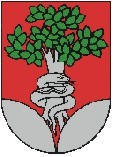                         Zalakaros Város Polgármestere		8749 Zalakaros, Gyógyfürdő tér 1.            Telefon: 93/340-100, Fax: 340-531.		E-mail: polgarmester@zalakaros.huSzám: 01-1/2017-20MEGHIVÓZalakaros Város Önkormányzat Képviselőtestülete 2017. június 08-án (csütörtök) 09,00 órai kezdetteltartja rendkívüli ülését, melyre ezúton tisztelettel meghívom.Ülés helye: Zalakarosi Közös Önkormányzati Hivatal, Gyógyfürdő tér 1.Napirend:Zalakarosi Vállalkozók Szövetségének kérelme az élményutalvánnyal             kapcsolatban                                                                                                         ZÁRT
            Előadó: Novák Ferenc polgármester2.         A képviselőtestület 266/2016. (XI.17.) számú határozatának módosítása
            (munkagép beszerzés pályázat– a gép tárolási helyének megjelölésével szükséges
            módosítani a határozatot)      
            Előadó: Novák Ferenc polgármester
3.         Egyebek
Kérem a Képviselőtestület ülésén megjelenni szíveskedjen.Zalakaros, 2017. június 07.Tisztelettel:        									Novák FerencPolgármester